Μαθημα 1Οδυσσεύς καὶ ΑἰόλοςRévisions …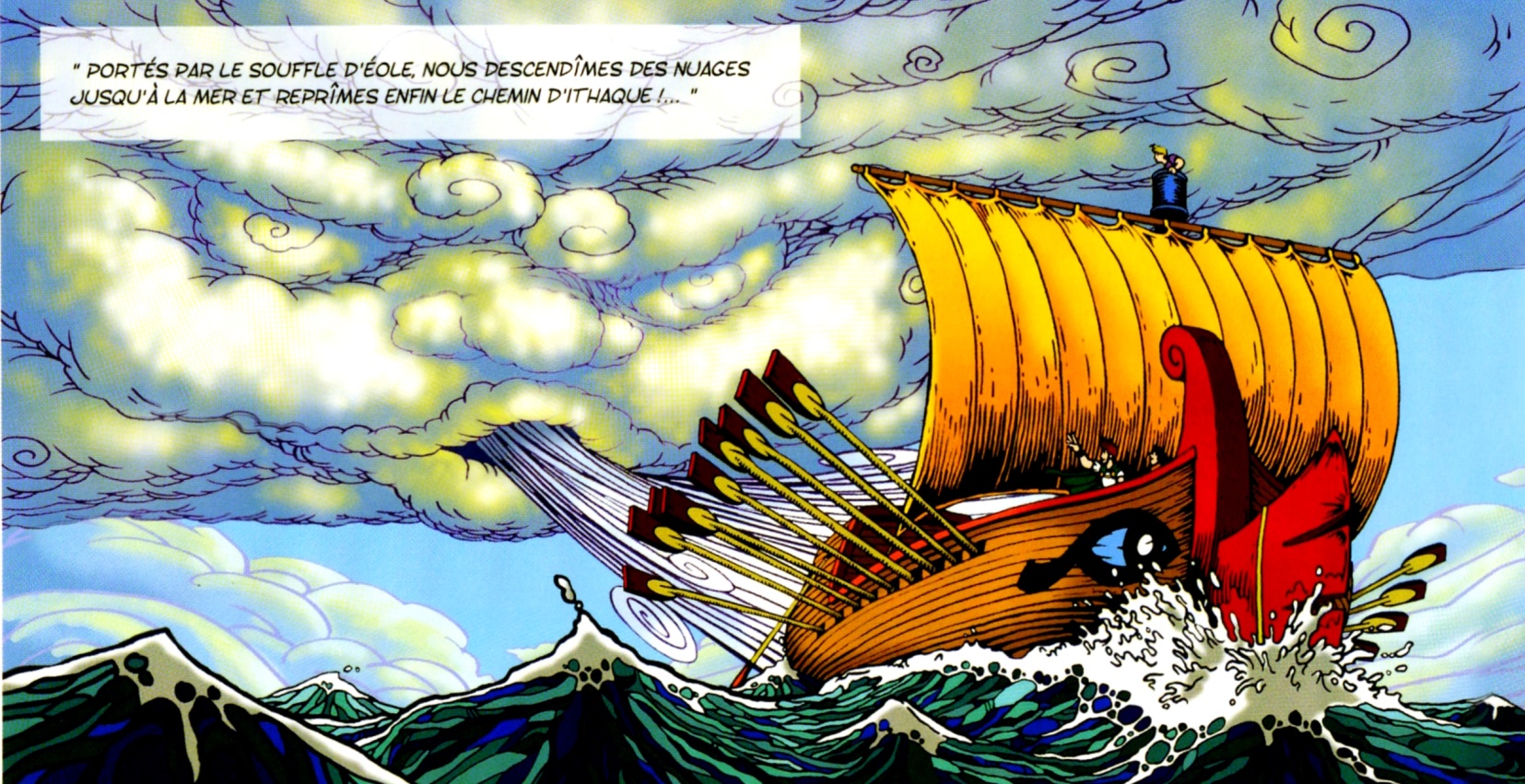 Sébastien Ferran, Ulysse, La malédiction de Poséidon, tome 1, Emmanuel Proust Éditions, Paris, 2002.Ulysse et ÉoleCela fait à peu près deux mois et demi que tu n’as plus fait de grec ancien. Nous allons donc voir ce dont tu te rappelles de l’année dernière…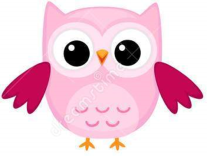 1. Lis le texte suivant à voix haute.Pendant son long périple que le ramène vers Troie, Ulysse et ses compagnons rencontrent de nombreux peuples. Il parvient ici sur l’île d’Éole, le maître des vents. Celui-ci décide d’aider Ulysse à rentrer chez lui : il lui donne une outre contenant tous les vents avec comme consigne de ne pas l’ouvrir avant d’être à Ithaque. Les compagnons d’Ulysse sont persuadés que cette outre contient de l’or… Ils attendent donc que leur maître soit endormi pour s’en emparer et l’ouvrir … Grave erreur …Ἐπεὶ δὲ λύουσι τὸν ἀσκὸν, εὐθὺς ἐκπέτονται πάντες οἱ ἄνεμοι καὶ χειμῶνα δεινὸν ποιουσι καὶ τὴν ναῦν ἀπὸ τῆς πατρίδος γῆς ἀπελαύνουσιν. Ἐγὼ δὲ ἐγείρομαι καὶ γιγνώσκω τί γίγνεται. Ἀθυμῶ οὖν καὶ βούλομαι ῥίπτειν ἐμαυτὸν εἰς τὴν θάλατταν· οἱ δὲ ἐταῖροι σῴζουσι με. Οὕτως οὖν οἱ ἄνεμοι ἡμᾶς εἰς τὴν τοῦ Αἰόλου νῆσον πάλιν φέρουσιν.Ulysse et Éole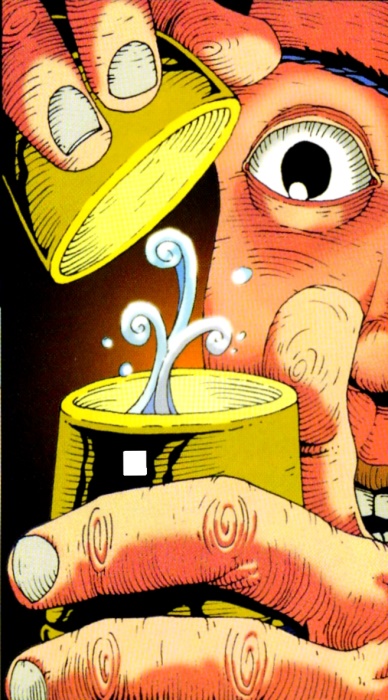 2. Réponds aux questions ci-dessous en tirant des exemples du texte grec.- Relève les différents signes de ponctuation et donne leur correspondant français.Un signe de ponctuation manque. Lequel ? À quoi correspond-il ?- Quels signes particuliers trouve-t-on sur certains mots ? Donne un exemple pour chaque signe.- Comment s’appelle la lettre en dessous dans σῷζουσι ?- Combien y a-t-il de déclinaisons en grec ? Trouve un exemple de chaque déclinaison dans le texte.- Combien de cas y a-t-il en grec ? Combien apparaissent dans le texte ? Donne un exemple.- Combien existe-t-il de voix en grec ? Peux-tu relever des formes verbales à des voix différentes ?- Comment appelle-t-on les mots tels que δέ, οὖν, μέν ? À quoi servent-ils ?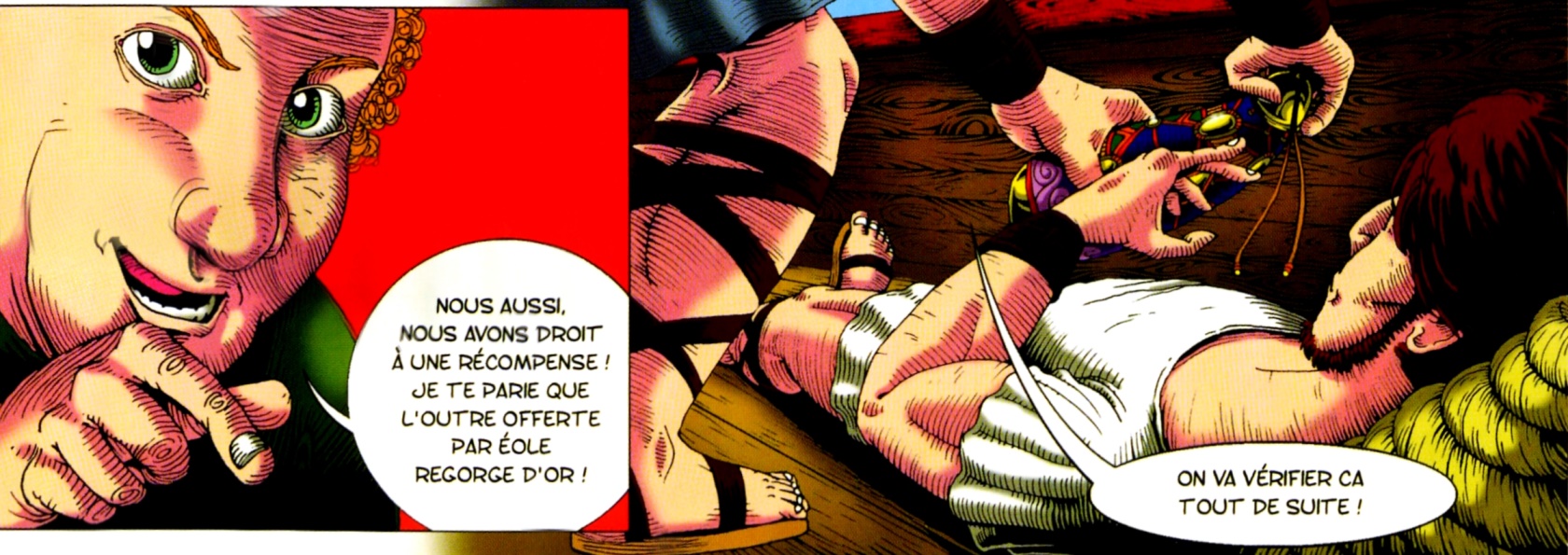 Ulysse et ÉolePendant son long périple que le ramène vers Troie, Ulysse et ses compagnons rencontrent de nombreux peuples. Il parvient ici sur l’île d’Éole, le maître des vents. Celui-ci décide d’aider Ulysse à rentrer chez lui : il lui donne une outre contenant tous les vents avec comme consigne de ne pas l’ouvrir avant d’être à Ithaque. Les compagnons d’Ulysse sont persuadés que cette outre contient de l’or… Ils attendent donc que leur maître soit endormi pour s’en emparer et l’ouvrir … Grave erreur …Μάθημα 1Οδυσσεύς καὶ ΑἰόλοςRévisions … Μάθημα 1Οδυσσεύς καὶ ΑἰόλοςRévisions … Texte de baseTexte tiré de M. Balme & G. Lawall, Athenaze, an introduction to Ancient Greek, Book 1, Oxford University Press, Oxford, 2003, pp. 130-131.Matière grammaticale- Révisions de la matière de la 1re année de grec - Alphabet, accents, esprits, ponctuation- Les 3 déclinaisons grecques- L’indicatif présent et imparfait des verbes en – ω et des verbes contractes- Syntaxe des casVocabulaire & étymologie- Liste de vocabulaire de mots fréquents en grec ancien (fiche 1)- Recherche de dérivés et explications des mots plus difficiles via le « coin des experts »- Anecdote sur l’Antiquité grecque via « les incollables en realia »Etapes de la séquenceAmorceTexte inconnu en grec : lecture à voix haute pour voir ce qu’il reste de l’alphabet grecRepérage dans ce texte d’éléments particuliers (ponctuation, lettres, …)Étapes centralesTraduction du texteRappel  sur les 3 déclinaisonsRappel sur la conjugaison grecqueRappel sur les pronomsRappel sur la syntaxeExercices de révisionstâche finalePas d’objetRealiaUlysse et ÉoleAutres sources- Sébastien Ferran, Ulysse, La malédiction de Poséidon, tome 1, Emmanuel Proust Éditions, Paris, 2002, pp. 29-43 (toutes les images présentes dans cette séquence).- M. Balme & G. Lawall, Athenaze, an introduction to Ancient Greek, Workbook 1, Oxford University Press, Oxford, 2014.ἀθυμέωêtre découragéΑἰόλος, Αἰόλου (ὁ)Éole, dieu des ventsἄνεμος, ου (ὁ)le ventἀπελαύνωpousser hors de, chasser, éloigner, partirἀπό+ gén : loin deἀσκός, ου (ὁ)la poche en cuir, l’outreβούλομαιvouloir, désirerγῆ, γῆς (ἡ)la terreγίγνομαιêtre, se trouver, se passerγιγνώσκωsavoir, comprendre, reconnaîtreδεινός, ή, όνterrible, effrayant ἐγείρωéveiller, réveiller – au moyen : se réveillerἐγώmoiεἰς+ acc : dans, en, surἐκπέτομαιs’envolerἐμαυτὸνPronom réfléchi de la 1re personne = meἐπεὶquand, lorsque ἐταῖρος, ου (ὁ)le compagnonεὐθύςtout de suite, aussitôtθάλαττα, θαλαττης (ἡ)la merκαὶet, aussiλύωdélier, délivrer, dissoudreναῦς, νεώς (ἡ)le navire, le bateauνῆσος, ου (ἡ)l’îleοὖνdonc, sans doute, en effetΟὕτωςainsi, de cette façonπάλιν en arrière, en sens inverseπᾶς, πᾶσα, πᾶνtout, entierπατρίς, πατρίδος (ἡ)la patrieποιέωfaire, accomplirῥίπτωjeter, lancer, se jeterσῴζωsauverτίce queφέρωporterχειμών, χειμῶνος (ὁ)l’orage, la tempêteSigne de ponctuation greccorrespond à … en françaisSignes particuliersExemples tirés du texteDéclinaison grecqueExemples tirés du texteCas grecsExemples tirés du texteVoix en grecExemples tirés du texte